ASSEMBLEE GENERALE ELECTIVE DU 13 mars 2021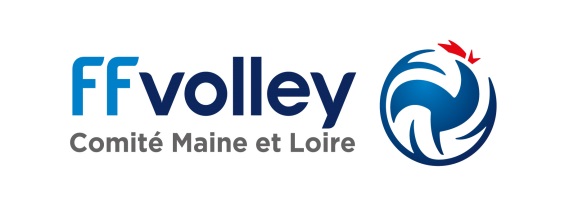 CANDIDATURE AU BUREAU DIRECTEUR ET AUX COMMISSIONSNOM Prénom du candidatComité Départemental de Volley-Ball 497 rue Pierre de Coubertin49135 LES PONTS DE CEObjet : CANDIDATURE au Bureau Directeur du CDVB 49Je soussigné(e) Madame, Monsieur NOM Prénom, résidant au Adresse complète, né le date à ville, exerçant une activité professionnelle de profession, membre du GroupementSportif Affilié NOM et licencié(e) à la FFVB sous le n° numéro depuis le date de octroi de la licence déclare :- être candidat au Bureau Directeur Départemental pour les élections prévues à l’Assemblée Générale Elective le 13 mars 2021 aux Ponts de Cé.- ne pas être sous le coup des condamnations de l’article 7.2.3 des Statuts du CDVB49.Cela au titre (à choisir) :Poste de Président du Comité  ⃝Poste de Vice-Président du Comité  ⃝Poste de Trésorier du Comité  ⃝Poste de Secrétaire Générale du Comité  ⃝Poste de Président Commission Sportive  ⃝Poste de Président Commission Technique  ⃝Poste de Président Commission Arbitrage  ⃝Poste de Président Commission Statuts et Règlements  ⃝Poste de Président Commission Développement et Communication  ⃝Membres sur la commission :A Ville (département)>, le date,Pour le CandidatM ou Mme NOM Prénom – Signature    			Nom du GSA, Cachet et SignatureDOCUMENT A ADRESSER OBLIGATOIREMENT AU COMITE DEPARTEMENTAL AVANT LE 20 février 2021 par courrier postal ou courrielRappel du Règlement Intérieur du CDVB49 -  Art 7.2.3 :« Pour être candidat Administrateur Départemental, les candidats doivent :- être majeurs ;- licenciés FFVB depuis TROIS mois au moins avant la date du dépôt de candidature à l’élection, dans un GSA adhérent du CDVB49 ;- ne pas avoir été : Pour les personnes de nationalité française, condamnées à une peine qui fait obstacle à leur inscription sur les listes électorales, Pour les personnes de nationalité étrangère, condamnées à une peine qui, lorsqu’elle est prononcée contre un citoyen français, fait obstacle à son inscription sur les listes électorales ; Condamnés à une sanction d’inéligibilité à temps, pour manquement grave aux règles techniques du jeu constituant une infraction à l’esprit sportif. »JeunesSeniorsLoisirsSportive,Arbitrage,Technique, et formation de cadres techniques,Statuts et Règlements.Développement et CommunicationFinancière